基本信息基本信息 更新时间：2024-05-16 07:22  更新时间：2024-05-16 07:22  更新时间：2024-05-16 07:22  更新时间：2024-05-16 07:22 姓    名姓    名李涛李涛年    龄24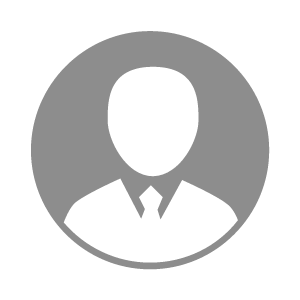 电    话电    话下载后可见下载后可见毕业院校玉溪农业职业技术学院邮    箱邮    箱下载后可见下载后可见学    历大专住    址住    址云南云南期望月薪5000-10000求职意向求职意向农户管理员,养猪技术员,猪病技术员农户管理员,养猪技术员,猪病技术员农户管理员,养猪技术员,猪病技术员农户管理员,养猪技术员,猪病技术员期望地区期望地区云南省云南省云南省云南省教育经历教育经历就读学校：玉溪农业职业技术学院 就读学校：玉溪农业职业技术学院 就读学校：玉溪农业职业技术学院 就读学校：玉溪农业职业技术学院 就读学校：玉溪农业职业技术学院 就读学校：玉溪农业职业技术学院 就读学校：玉溪农业职业技术学院 工作经历工作经历工作单位：云南鹏欣富盛农业发展有限公司 工作单位：云南鹏欣富盛农业发展有限公司 工作单位：云南鹏欣富盛农业发展有限公司 工作单位：云南鹏欣富盛农业发展有限公司 工作单位：云南鹏欣富盛农业发展有限公司 工作单位：云南鹏欣富盛农业发展有限公司 工作单位：云南鹏欣富盛农业发展有限公司 自我评价自我评价干活积极向上，热爱畜牧养殖业干活积极向上，热爱畜牧养殖业干活积极向上，热爱畜牧养殖业干活积极向上，热爱畜牧养殖业干活积极向上，热爱畜牧养殖业干活积极向上，热爱畜牧养殖业干活积极向上，热爱畜牧养殖业其他特长其他特长